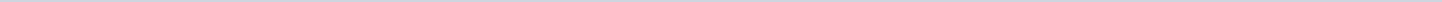 Geen documenten gevonden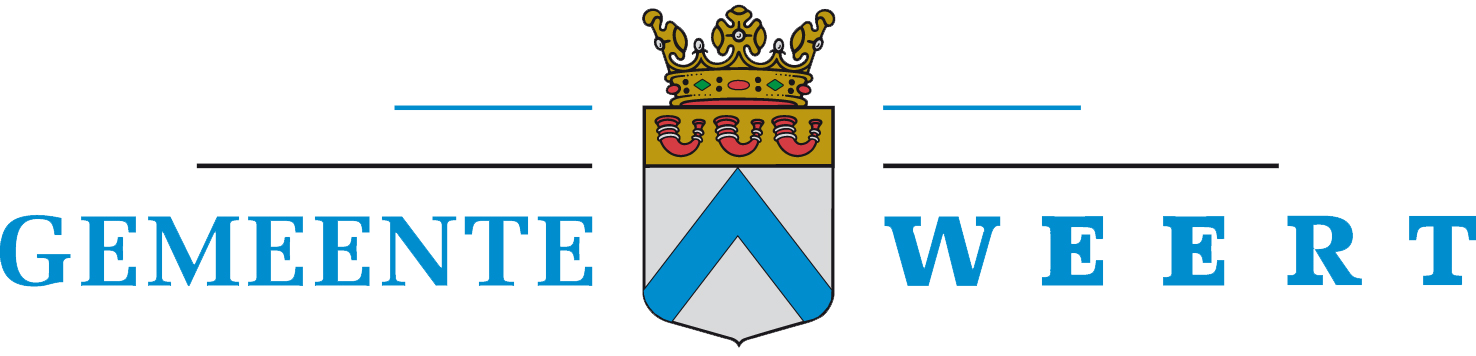 Gemeente WeertAangemaakt op:Gemeente Weert29-03-2024 11:49Uitnodigingen0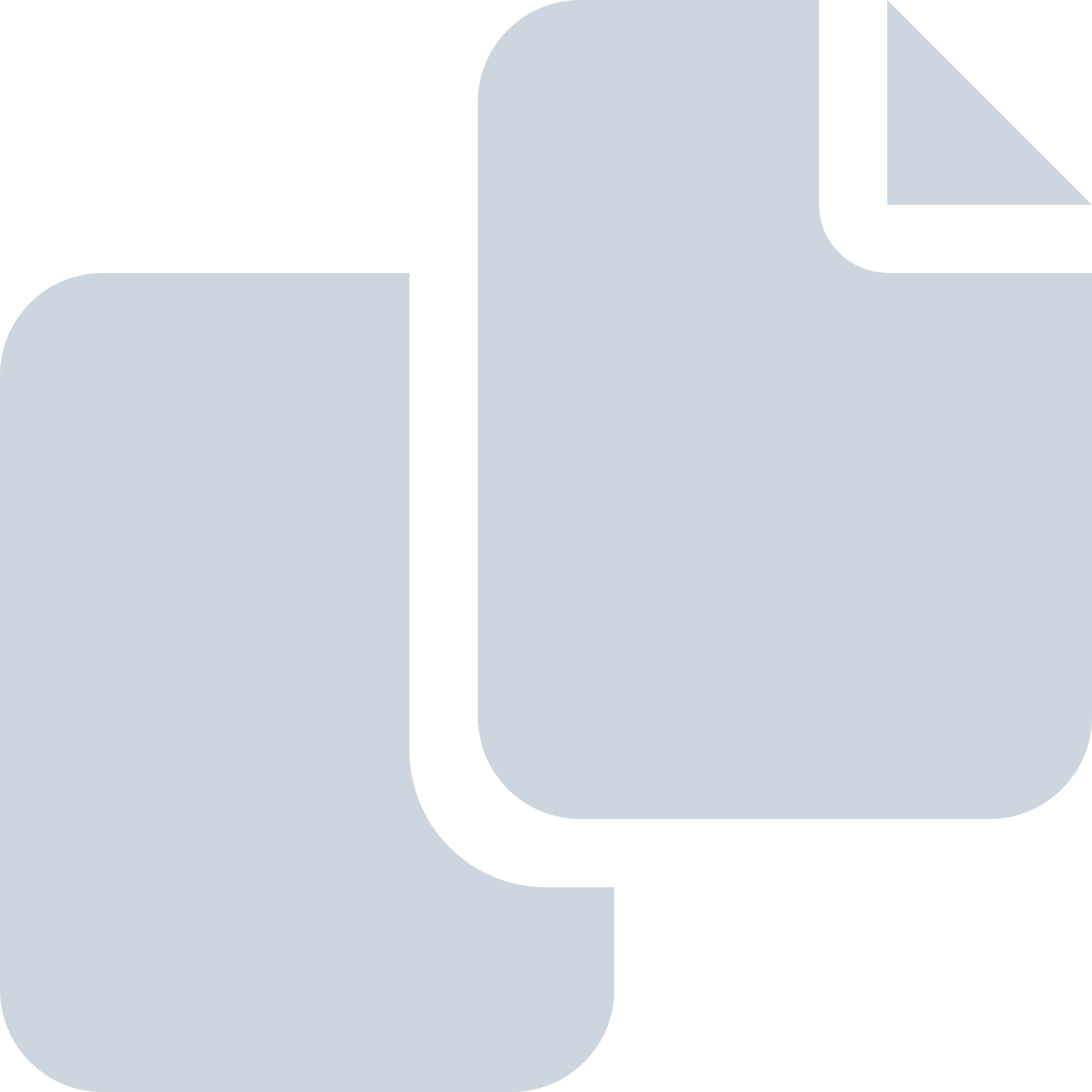 Periode: april 2022